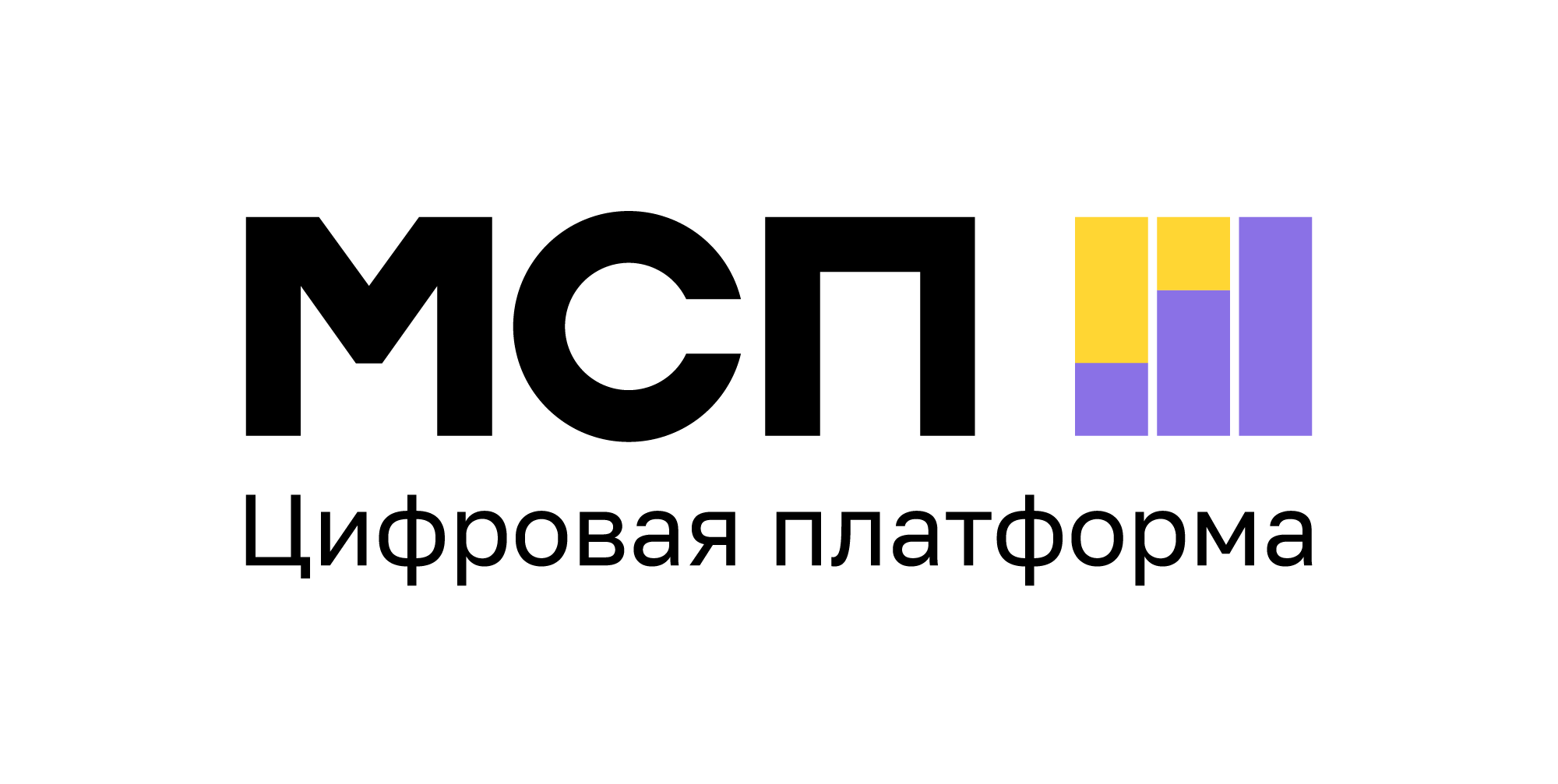 https://мсп.рф/?utm_source=banner&utm_medium=samarskaya_obl&utm_campaign=banner_na_glavnoiДоступ к мерам поддержки и онлайн-сервисам для вашего бизнеса Цифровая платформа МСП.РФ — государственная платформа поддержки предпринимателей и тех, кто планирует начать свой бизнес.Здесь вы найдете федеральные и региональные меры поддержки, программы обучения, бизнес-аналитику и многое другое — все онлайн! Пользователям доступно 19 онлайн-сервисов, их число постоянно расширяется — следите за нашими новостями.Платформа разработана Корпорацией МСП совместно с Минэкономразвития России в рамках Национального проекта МСПВойти  https://мсп.рф/auth/?utm_source=banner&utm_medium=samarskaya_obl&utm_campaign=banner_na_glavnoiРазвивай своё дело Все сервисы  https://мсп.рф/?utm_source=banner&utm_medium=samarskaya_obl&utm_campaign=banner_na_glavnoi/#serviceshttps://мсп.рф/services/antikrizisnye-mery/?utm_source=banner&utm_medium=samarskaya_obl&utm_campaign=banner_na_glavnoi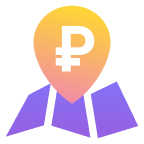 Антикризисные меры поддержкиболее 350 федеральных и региональных мер поддержки предпринимателей по всей Россииудобная система фильтрации по разным признакам с целью упрощения навигации по мерам поддержки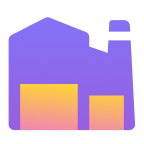 https://мсп.рф/services/development/promo/?utm_source=banner&utm_medium=samarskaya_obl&utm_campaign=banner_na_glavnoiПроизводственная кооперация и сбытузнайте о потребностях более 50 крупных компаний и ритейлеров со всей страны и отправьте своё предложениенайдите надежных бизнес-партнеров и поставщиков продуктов питания и непродовольственных товаров
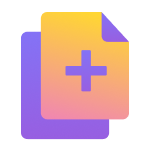 https://мсп.рф/services/development/promo/?utm_source=banner&utm_medium=samarskaya_obl&utm_campaign=banner_na_glavnoi#procurement-showcaseВитрина закупок малого объемапервый агрегатор закупок до 500 тыс. ₽ по 223-ФЗдоступны закупки более 600 крупных заказчиковудобная система поиска и подписки на уведомления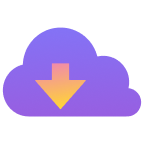 https://мсп.рф/services/rfrit/promo-unauthorized/?utm_source=banner&utm_medium=samarskaya_obl&utm_campaign=banner_na_glavnoiПокупка ПО со скидкой 50%более 70 продуктов от российских поставщиков для решения ваших задачможно купить неограниченное количество софтапрограмма реализуется Минцифры России и РФРИТ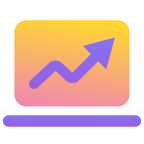 https://мсп.рф/services/yandex/promo/?utm_source=banner&utm_medium=samarskaya_obl&utm_campaign=banner_na_glavnoiЗапуск рекламы с Яндекс Бизнесомавтоматический запуск рекламы в интернете с Яндекс Бизнесом прямо из личного кабинета на МСП.РФбез специалистов и больших бюджетовна первый запуск + 3 000 ₽ дополнительно к бюджету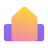 https://мсп.рф/education/promo/?utm_source=banner&utm_medium=samarskaya_obl&utm_campaign=banner_na_glavnoiБизнес-обучениеэкспресс-проверка бизнес-знаний и персональная подборка контента на ее основеакселерационные программы и поддержка наставниковдоступно онлайн 24/7 в любом регионезапись на очные тренинги в 80 субъектах РФ